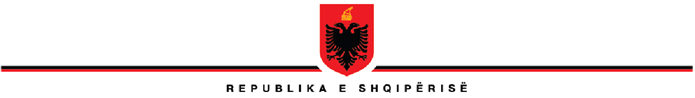 PROKURORIA PRANË GJYKATËS SË SHKALLËS SË PARË TË JURIDIKSIONIT TË PËRGJITHSHËM TIRANËMori përsipër të trajtojë mbetjet spitalore me dokumente false dhe pa pajisje, Prokuroria e Tiranës kërkon arrestimin e shtetasit E.M. për falsifikim dhe dëme në mjedis, masa dhe për inspektorët publikëProkuroria pranë Gjykatës së Shkallës së Parë të Juridiksionit të Përgjithshëm, Tiranë në kuadër të procedimit penal nr.1255 të vitit 2024 kërkoi masën e sigurisë ‘Arrest në burg’ për shtetasin E.M. për veprën penale ‘Falsifikim i dokumenteve’.Në funksion të hetimeve paraprake nga ana e prokurorisë në bashkëpunim të ngushtë me sektorin Kundër Krimit Ekonomik pranë DVP Tiranë, janë kryer hetime intensive, si marrja në pyetje e personave, kqyrje dhe sekuestrime pranë institucioneve, dhe në përfundim është arritur në konkluzionin, se kemi të bëjmë me konsumim të elemeteve të veprave penale të parashikuara nga nenet 186/3, 201/a, 201/c, 248 të Kodit Penal.Rezulton e provuar se personi nën hetim E.M, ka marrë pjesë në mbi 200 procedura tenderi për asgjësim mbetjesh spitalore, prej vitit 2016 e në vijim, duke dorëzuar dokumentacion të rremë. Personi në hetim, pretendonte se kishte kapacitete për grumbullimin dhe trajtimin e mbetjeve spitalore duke i kthyer ato nga të dëmshme në të padëmshme por nga hetimi rezultoi se i mungonin pajisjet për ta realizuar një gjë të tillë.Deri në këtë fazë të hetimeve, rezultoi e provuar se shtetasi E.M., në bashkëpunimin me shtetasin E.Sh, kanë përpiluar akte të rreme prej vitit 2015 e në vijim, duke pasqyruar në kërkesat e tyre drejtuar AKM-së, nëpërmjet QKB-së, si dhe raporteve të vetmonitorimit peridike, në funksion të Lejes së Tipit B, një pajisje të tipit Econos Tsc 150, e cila në fakt është instaluar pas muajit Janar të vitit 2024. Personi juridik, është inspektuar nga punononjësit shtetëror I.B, dhe K.A, por është mbuluar nga këta të fundit për mungesën e paisjes Econos Tsc 150. Po kështu,edhe inspektorët shtetërorë J.Sh, E.P, A.M, N.D, A.K, B.L, kanë mbuluar veprimtarinë reale të personit juridik, duke mos raportur pika shkarkimi në ajër dhe tokë të pajisjes Mangazini, të identifikuar nga Ing G.T, në historik, si dhe duke mos raportuar se në vend të ushtrimit të aktivitetit, gjendet i instaluar vetëm një incerenator. Rezulton e provuar se pasija Econos TSC 150, e kqyrur nga oficerët e policisë gjyqësore, është importuar, në datën 22.01.2024, nga personi juridik ndryshe nga sa ka deklaruar personin nën hetim E.M, se paisjen Econs TSC 150 e ka importur dhe instaluar në vitin 2016. Në këto kushte ngrihen dyshime se me mungesën e paisjes Econos Tsc 150, dhe mungesën e një prej incenenatoreve, personi juridik, të mos ketë pasur aftësi të përmbushë objektin e kontratave të lidhura me palë të treta për trajtimin e mbetjeve spitalore.Hetimet vijojnë në drejtim të veprimeve dhe mosveprimeve të enteve publike si dhe bashkpunëtorëve të mundshëm, ekpertimeve kontabël, në raport me pasojat që mund të kenë ardhur mbi ndikimin në mjedis, ndër vite. 